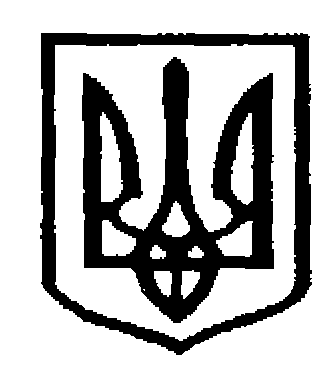 У К Р А Ї Н АЧернівецька міська радаУправління  освіти             Н А К А З21.11.2022                                                                                                        № 316На виконання  ст. 53  Закону України «Про освіту» та ст. 2 Закону України «Про повну загальну  середню освіту», Порядку ведення обліку дітей шкільного віку та учнів, затвердженого постановою Кабінету Міністрів України від 13.09.2017 р. № 684 (зі змінами), пунктів 2.11.1., 2.13.8. Положення про управління освіти Чернівецької міської ради, затвердженого рішенням Чернівецької міської ради   VІІ скликання  від 18.11.2020 р. № 2464, управлінням освіти Чернівецької міської ради проаналізовано стан продовження навчання випускниками 9-х класів закладів загальної середньої освіти та охоплення навчанням учнів шкільного віку на території Чернівецької міської територіальної громади.         У  2021/2022  навчальному  році  із закладів загальної середньої освіти громади було випущено 2503   випускників 9-х класів, що на 53 учня більше, ніж минулого навчального року. Аналіз звітів закладів загальної середньої освіти про подальше навчання даних випускників показав, що  із загальної кількості випускників:             - 1255   дітей продовжує навчання  в 10-х класах  (50,1 %  проти   59, 8% минулого навчального року);           -  338   – в професійно-технічних навчальних закладах (13, 5%);           -  695 – у вищих навчальних закладах  І і ІІ рівнів акредитації (27,8%);           -  151 – продовжують навчання за кордоном (6 %);           -  61 – виїхали за межі області/країни (2,4 %);            -  3   – не продовжують навчання  (0,12 %), з них 2 – по стану здоров’я (ліцей  № 20, ПГ «Надія»), 1 – помер (ЗОШ № 4).         Фактично 2439 учнів охоплені різними формами навчання.          Таким чином, випускники 9-их класів 2021/2022 навчального року на                             97,4 % влаштовані на навчання.              Слід  зазначити, що 50,1% від загальної кількості випускників 9-х класів продовжили навчання у школі, але у  порівнянні з минулими навчальними роками кількість таких учнів зменшується (на 9,7% менше ніж у минулому навчальному та на 11 % - ніж у позаминулому).          Відповідно на 2,6 %  збільшилася  кількість учнів, які вступили до професійно-технічних навчальних закладів, що свідчить про те, що  учні мають бажання здобувати повну загальну середню освіту разом із здобуттям  професійно-технічної освіти.  Незмінннми залишилися відсотки кількості учнів, які продовжили навчання у вищих навчальних закладах  І і ІІ рівнів акредитації.  Загалом  41,3 % випускників 9-х класів  продовжили навчатися у закладах для здобуття повної загальної та професійної освіти.           У  зв’язку із введенням воєнного стану в Україні збільшилася кількість випускників, які продовжили своє навчання за кордоном та склала                      6 %   проти 0,98 % минулого року, а також збільшилася кількість  тих, які виїхали за межі міста -  2,4 % проти 0,45%.         Водночас слід відзначити, що серед цьогорічних випускників  немає  таких, які  не продовжили навчання без поважних причин,   що свідчить про злагоджену роботу   педагогічного колективу та батьків щодо продовження навчання  дітей для здобуття повної загальної середньої освіти.     Аналізуючи дані про подальше навчання   випускників,  варто зазначити, що найбільше  дев’ятикласників продовжують здобувати повну загальну  середню  освіту  у  своєму закладі  в ліцеях № 1 (90,1%), 6, 15 (більше 80%).  Від 70 до 80% – в ліцеях № 2, 3, 8, 10, 14,  21, Коровійському ліцеї,                   ЗОШ № 1.           Від 60 до 70 % -  в ліцеях № 4, 5, 12, 17.                    Менше 50% - в  ліцеях № 16, 19.Також разом із звітом про подальше навчання випускників 9-х класів усіма закладами були подані  документи,  які підтверджують  зарахування учнів  на навчання в ПТНЗ та ВНЗ  І-ІІ рівнів акредитації Чернівецької та інших областей, а також в заклади освіти за кордоном.         Водночас, із  4 учнів, які навчалися  за екстернатною  формою та отримали свідоцтво про базову загальну середню освіту,  2 продовжують здобувати освіту в  своєму закладі освіти, а 2 – за кордоном.На виконання Постанови Кабінету Міністрів України від 13.09.2017 р.                  № 684 «Про затвердження Порядку ведення обліку дітей шкільного віку та учнів»  управлінням освіти  здійснено облік дітей віком від 6 до 18 років, кількість яких станом на 01.09.2022 р. становить   32 145 дітей. З них:-  30 098 дітей навчається у закладах загальної середньої освіти міста;-  641 – у ПТНЗ;- 1 406 – у ВНЗ різних рівнів акредитації;- 1063 – не навчаються для здобуття повної загальної освіти:  55 – за станом здоров’я (в тому числі 2 випускники 9-х класів  2020/2021н.р. та 2 випускники 9-х класів  2021/2022н.р.  ), 703 –  6-річного віку,  13 – навчаються професії без здобуття повної загальної середньої освіти,  287  - навчається в спеціальних закладах  та  5   дітей різного віку  не приступили  до навчання.  На виконання наказів Департаменту освіти і науки Чернівецької обласної державної адміністрації  від 31.08.2022р.  № 174 «Про проведення Всеукраїнського профілактичного заходу «Урок» у Чернівецькій області» та  управління освіти Чернівецької міської ради від 26.08.2022р. № 207 «Про проведення Всеукраїнського профілактичного заходу «Урок»», з метою виявлення дітей шкільного віку, які не охоплені навчанням на початок навчального року, запобігання їх безпритульності і бездоглядності,  на територіях обслуговування  закладів  загальної середньої освіти працівниками закладів загальної середньої освіти  спільно з працівниками служби у справах дітей міської ради та ювенальної поліції впродовж вересня - жовтня 2022 року проведено профілактичний  захід «Урок». Станом на 15.10.2022 р.  5 дітей шкільного віку не відвідують навчальні заклади:  1 дитина – ніколи не навчалися за релігійними мотивами батьків  (НВК «Лідер»),  1 – випускниця  9 класу 2020/2021 н.р. (гімназія № 3),                          1- восьмирічного віку (ЗОШ № 31),  та 2 – діти ВПО, які не приступили до навчання (ліцей № 19). Адміністраціями закладів, на території яких проживають виявлені діти, проведено роботу по залученню дітей до навчання: спільно з представниками  ювенальної превенції неодноразово проводилися  бесіди  з батьками, складено акти обстеження умов проживання дітей; направлено листи до міської служби у справах дітей та районних відділень поліції в Чернівецькій області; батьки  отримали попередження  щодо невиконання батьківських обов’язків та відповідальності за навчання та виховання дітей. Щорічно адміністрація НВК «Лідер» вживає заходи  щодо залучення дітей із релігійної родини до навчання, однак  всі  діти  до досягнення повноліття не здобували освіту. На сьогодні одна неповнолітня дівчинка із вказаної родини не навчається.   З метою залучення  до  навчання дітей із числа внутрішньо переміщених осіб працівники ліцею № 19 надіслали відповідні листи у службу у справах дітей міської ради  та  до ГУНП в Чернівецькій області.                                        На виконання ст. 53 Конституції України, ст. 3, 4, 9 Закону України «Про освіту», ст. 4 Закону України «Про охорону дитинства»  в закладах освіти міста проводяться  заходи щодо забезпечення конституційних прав  всіх дітей  на освіту.  Зваживши на воєнний стан в Україні,  за заявами батьків у закладах освіти організовано для учнів здобуття початкової, базової середньої та повної загальної  середньої освіти за різними формами навчання: інституційною (очна, дистанційна) та індивідуальною (екстернатна, сімейна (домашня), педагогічний патронаж). Адміністраціями  освітніх закладів міста здійснюється системний контроль за відвідуванням учнями навчальних занять, які проводяться за очною чи дистанційною формою навчання. Класні керівники вживають необхідних мір щодо залучення всіх учнів до освітнього процесу та  відсутності випадків тривалого невідвідування  учнями  навчальних занять без поважних причин. Беручи до уваги зазначене вище,НАКАЗУЮ:Управлінню освіти Чернівецької міської ради контролювати  виконання закладами загальної середньої освіти конституційних вимог щодо обов’язковості здобуття дітьми і підлітками, які проживають на відповідній території обслуговування, повної загальної середньої освіти за різними формами навчання.                                                                                                      ПостійноДиректорам закладів загальної середньої освіти міста:	            2.1.  Забезпечити безумовне дотримання в  закладах загальної середньої освіти статей  3, 4, 9, 12 Закону України «Про освіту», статті 3 Закону України «Про повну загальну середню освіту» та Порядку ведення обліку дітей шкільного віку та учнів, затвердженого постановою Кабінету Міністрів України від 13.09.2017р. № 684(зі змінами).Постійно    2.2.  Контролювати продовження випускниками 9-х класів навчання для здобуття повної загальної середньої освіти, забезпечити перевірку довідок з місць навчання випускників   9-х класів.                                                                                    Щорічно, серпень-вересень 2.3.  Підготувати  підсумковий узагальнений статистичний  звіт про продовження навчання для здобуття повної загальної середньої освіти випускниками   9-х класів закладів загальної середньої освіти 2021 року випуску (форма № 1-ЗСО),  сформувати  звіт у програмному комплексі «Курс: ШКОЛА», завантажити  на портал інформаційної системи управління освітою (ІСУО) згідно з інструкцією щодо його заповнення та подати  в управління освіти (каб. 97).                                                                                               До 30.11.2022 р.      2.4.  Проаналізувати  та  надати в управління освіти попередні дані щодо подальшого навчання випускників 9-х класів  2022/2023 навчального року з метою комплектування  закладів освіти, які дають повну загальну середню освіту.До 15.02.2023 р.          2.5.  Контролювати  відвідування учнями навчальних занять, тривалу відсутність в закладі без поважних причин.Постійно         2.6.  Подавати в управління освіти, службу у справах дітей міської ради та Національну поліцію інформацію про учнів, які впродовж 10-и днів без поважних причин не відвідують  навчальні заняття за обраною формою навчання. Щомісячно до 3 числа       2.7.  Проводити  спільні  заходи з  працівниками служби у справах дітей міської ради та національної поліції  щодо залучення до навчання учнів, які  систематично або тривалий час не відвідують  школу без поважних причин.Постійно    2.8. Заслухати питання стану охоплення навчанням дітей та підлітків шкільного віку, продовження навчання випускників 9-х класів та відвідування учнями навчальних занять на нараді при директорові.Грудень 2022р., квітень 2023р.     3. Контроль за виконанням цього наказу залишаю за собою.Начальник управління освітиЧернівецької  міської ради                                                   Ірина ТКАЧУК  Виконавець:головний   спеціаліст управління освіти                                   Чернівецької міської ради                                                        Ганна  ВОРОБЕЦЬПро продовження навчання випускників  9-х класів закладів загальної середньої освіти  2021/2022 навчального року,  охоплення навчанням дітей і підлітків шкільного віку та проведення профілактичного заходу  «Урок»